EDU 405 Practice Teaching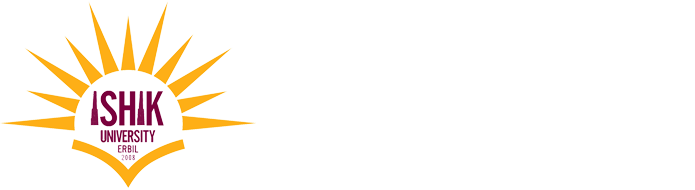 Task 7: Lesson Observation FormClass: 										Date:Number of students:							Duration:Lesson/ Subject:Teacher:Draw the classroom that you make your observation and keep a tally of participation.Draw the classroom that you make your observation and keep a tally of eye-contact.Draw the classroom that you make your observation and keep a tally of space usage in the classroom.The teacherYESNONot ObservedCommentsEnters and leaves class on time and greets studentsPrepares and follows a daily lesson plan.Informs learner about his/her expectations reagarding classroom behaviours.Always interacts with students with respect.Treats every student equally and gives equal chances on any point.Develops and maintains motivation.Takes preventive precautions about misbehaviours before they happen.is consistent with his/her decisions.Values students opinions and enpower their views.Keeps eye contact with students.Enables discipline in the classroom.Uses gestures and mimics effectively.Uses his/her voice effectively.Knows students' by their names.Uses the space in the classroom effectively.Uses humour appropriately to generate interest for the topic.Stays calm and solves problems wisely. Uses positive reinforcements.Uses praise adequately.